РЕШЕНИЕ25.11.2015                                               п. Чкаловский                                                 № 11     О внесении изменений  в решение  Совета депутатов № 179 от 26 ноября 2013 года «Об утверждении Положения «О земельном налоге»В соответствии с Федеральным законом  от 04.11.2014 № 347-ФЗ «О внесении изменений в части  первую и вторую Налогового кодекса Российской Федерации»,  статьей 22 Устава муниципального образования  Чкаловский  сельсовет Асекеевского района Совет депутатов решил:1.Внести в решение Совета депутатов Чкаловский сельсовет  № 179 от 26.11.2013 «Об утверждении Положения «О земельном налоге» следующие изменения:1.1.пункт 4 «Порядок и сроки уплаты налога и авансовых платежей по налогу» изложить в новой редакции:	      4.Порядок и сроки уплаты налога и авансовых платежей по налогуНалогоплательщики - физические лица,  по итогам налогового периода уплачивают налог в срок не позднее  1 октября года, следующего за истекшим налоговым периодом, в размере, исчисленном как произведение соответствующей налоговой базы и ставки, установленной данным положением.Налогоплательщики   -  физические лица, уплачивают налог на основании налогового уведомления, направленного налоговым органом.Налогоплательщики - организации исчисляют сумму налога (сумму авансовых платежей по налогу) самостоятельно.Уплата земельного налога налогоплательщиками - организациями  производится не позднее последнего числа месяца, следующего за отчетным периодом (I квартал, полугодие, 9 месяцев) и не позднее 10 февраля года, следующего за истекшим налоговым периодом (год).Налогоплательщики, в отношении которых отчетный период определен как квартал, исчисляют суммы авансовых платежей по налогу по истечении первого, второго и третьего квартала текущего налогового периода как одну четвертую соответствующей налоговой ставки процентной доли кадастровой стоимости земельного участка по состоянию на 1 января года, являющегося налоговым периодом.В отношении земельного участка (его доли), перешедшего (перешедший) по наследству к физическому лицу, налог исчисляется начиная с месяца открытия наследства.Сумма налога, подлежащая уплате в бюджет по итогам налогового периода, определяется налогоплательщиками- организациями,  как разница между суммой налога, исчисленной в соответствии с пунктом 1 статьи 396 Налогового кодекса Российской Федерации, и суммами авансовых платежей по налогу подлежащих уплате в течение налогового периода.Налог и авансовые платежи по налогу уплачиваются налогоплательщиками - организациями  в бюджет по месту нахождения земельных участков, признаваемых объектом налогообложения в соответствии со статьей 389 Налогового кодекса Российской Федерации.Налогоплательщики - организации  по истечении налогового периода представляют в налоговый орган по месту нахождения земельного участка налоговую декларацию по налогу.Налоговые декларации по налогу представляются налогоплательщиками не позднее 1 февраля года, следующего за истекшим налоговым периодом.2.Настоящее решение вступает в силу  через месяц после официального опубликования, но не ранее 1 января 2016 года.Глава сельсовета – председатель Совета депутатов муниципального образования Чкаловский сельсовет                                                 С.А. Исайчев 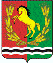 СОВЕТ ДЕПУТАТОВМУНИЦИПАЛЬНОГО ОБРАЗОВАНИЯ ЧКАЛОВСКИЙ СЕЛЬСОВЕТАСЕКЕЕВСКОГО РАЙОНА ОРЕНБУРГСКОЙ ОБЛАСТИтретьего созыва